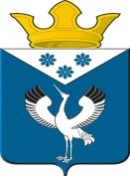 Российская ФедерацияСвердловская областьГлава муниципального образованияБаженовское сельское поселениеБайкаловского муниципального района Свердловской областиРАСПОРЯЖЕНИЕот 19.04.2021г.с. Баженовское                                        № 35О проведении весенних мероприятий по санитарной очистке и наведении порядка на территории населенных пунктов муниципального образования Баженовского сельского поселенияРуководствуясь распоряжением Главы Байкаловского муниципального района Свердловской области от 09.03.2021г. № 63-р «О проведении весенних мероприятий по санитарной очистке территорий населенных пунктов, расположенных в Байкаловском муниципальном районе Свердловской области в 2021 году», Правилами благоустройства территории муниципального образования Баженовское сельское поселение, утвержденных решением Думы муниципального образования Баженовское сельское поселение от 28.12.2017 г. № 27 (с изм. от 30.03.2021 № 174), целях улучшения санитарно-эпидемиологической обстановки, санитарного и экологического состояния и соблюдение противопожарных норм на территории муниципального образования Баженовского сельского поселения1.С 19 по 30 апреля 2021 года организовать и провести работы по санитарной очистке, наведении порядка на территории населенных пунктов муниципального образования Баженовского сельского поселения, в том числе по вывозу собранного мусора на объекты размещения твердых коммунальных отходов. 2.Руководителям предприятий, учреждений и организаций независимо от форм собственности Баженовского сельского поселения принять участие в субботнике по очистке и благоустройству общественных территорий.3.Весь собранный мусор в результате проведения субботника размещать на доступных для подъезда спецтранспорта местах (площадках).4.Предприятию ЕМУП «Спецавтобаза» организовать вывоз мусора. 5. В целях недопущения случайных возгораний, ухудшения экологической обстановки и загрязнения воздуха, запретить сжигание собранного мусора, разводить костры, сжигать листву, траву, части деревьев и кустарников и других остатков растительности на территории муниципального образования Баженовского сельского поселения.6.Настоящее распоряжение разместить на официальном сайте Администрации МО Баженовское сельское поселение http://bajenovskoe.ru.7.Контроль за выполнением  настоящего распоряжения оставляю за собой.Глава муниципального образования Баженовское сельское поселение                                                    С.М. Спирин 